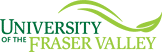 RECORDS STORAGE 
RETRIEVAL FORMDATE: 		____________________________________DEPARTMENT REQUESTING RETRIEVAL:	____________________________________SERIAL NUMBER / SECTION OF BOX:		____________________________________UFV RECORDS MGT. NUMBER:		____________________________________YEAR & DATE OF STORAGE:		____________________________________WORK ORDER NUMBER:		____________________________________NAME OF REQUESTER:		____________________________________DATE REQUIRED:		__________________________________________